Chapter 12.2: Surface Area of Prisms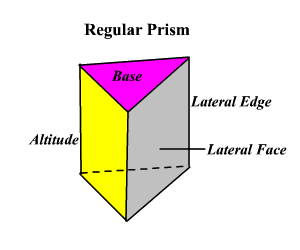 					Bases:					Lateral Face:					Lateral Edges:					Altitude: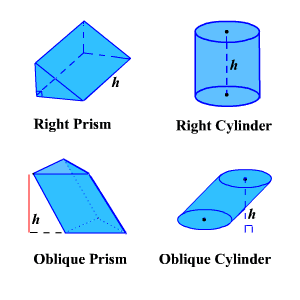 Surface Area: Sum of the areas of all the sides (faces) of a 3-D figure.Lateral Surface Area: Sum of the areas of only the lateral faces of a 3-D figure.Example: Find the Lateral and Total Surface Area: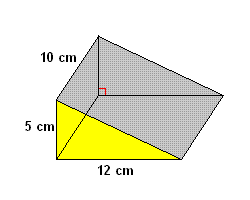 Lesson 12.3 and 12.5: Surface Area of a Cone and a Cylinder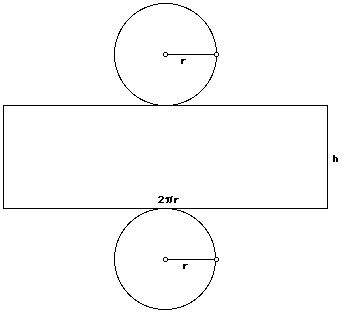 Lateral Surface Area of a Cylinder:Total Surface Area of a Cylinder:Example: Find the Lateral and Total Surface Area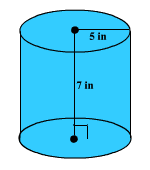 Surface Area of a Cone: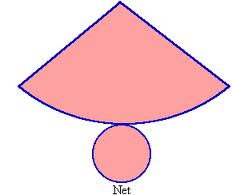 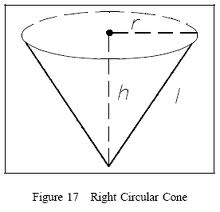 Lateral Area =SA of Cone =Example: Find surface area if r = 6in and h = 7inLesson 12.4: Surface Area of a PyramidExample 1)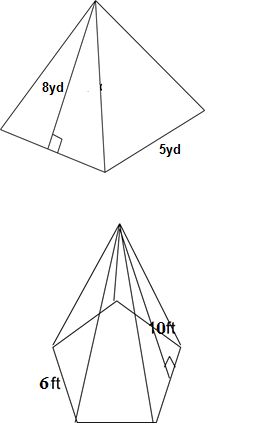 Example 2) 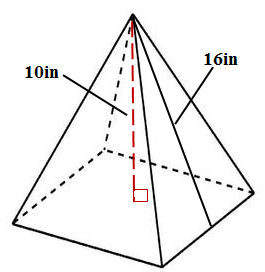 Example 3) 